LA PAROLE DE DIEU EST LA VERITE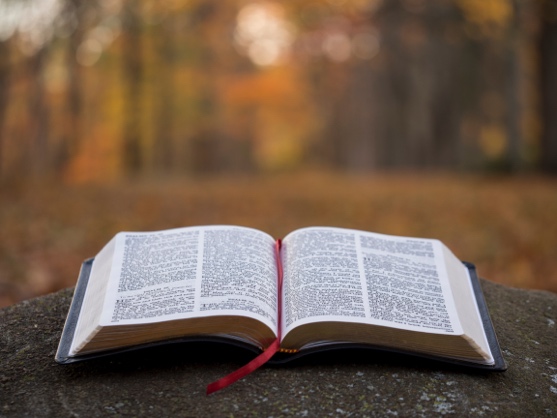 LOUANGE:Psaume 119 :160 / Jean 17 :3CONFESSION DES PECHES:Psaume 119 :11RECONNAISSANCE:Psaume 33 : 2-4Notes personnelles:INTERCESSION:Jean 8 : 31-32Notes personnelles: